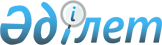 Об утверждении Правил, сроков и формы представления юридическим лицом, созданным по решению Правительства Республики Казахстан, обеспечивающим в соответствии с законодательством Республики Казахстан учет пенсионных взносов, социальных отчислений и социальных выплат, взносов и отчислений на обязательное социальное медицинское страхование, имеющихся сведений о физических лицахПриказ Министра финансов Республики Казахстан от 29 мая 2020 года № 539. Зарегистрирован в Министерстве юстиции Республики Казахстан 1 июня 2020 года № 20804.
      Сноска. Заголовок в редакции приказа Министра финансов РК от 06.04.2021 № 307 (вводится в действие по истечении десяти календарных дней после дня его первого официального опубликования).
      Примечание ИЗПИ!
      Настоящий приказ вводится в действие с 01.01.2021.
      В соответствии с пунктом 16 статьи 26 Кодекса Республики Казахстан "О налогах и других обязательных платежах в бюджет" (Налоговый кодекс) ПРИКАЗЫВАЮ:
      Сноска. Преамбула - в редакции приказа Заместителя Премьер-Министра - Министра финансов РК от 31.08.2022 № 906 (вводится в действие по истечении десяти календарных дней после дня его первого официального опубликования).


      1. Утвердить прилагаемые:
      1) Правила и сроки представления юридическим лицом, созданным по решению Правительства Республики Казахстан, обеспечивающим в соответствии с законодательством Республики Казахстан учет пенсионных взносов, социальных отчислений и социальных выплат, взносов и отчислений на обязательное социальное медицинское страхование, имеющихся сведений о физических лицах, согласно приложению 1 к настоящему приказу;
      2) форму имеющихся сведений о физических лицах, представляемых юридическим лицом, созданным по решению Правительства Республики Казахстан, обеспечивающим в соответствии с законодательством Республики Казахстан учет пенсионных взносов, социальных отчислений и социальных выплат, взносов и отчислений на обязательное социальное медицинское страхование, согласно приложению 2 к настоящему приказу.
      Сноска. Пункт 1 в редакции приказа Министра финансов РК от 06.04.2021 № 307 (вводится в действие по истечении десяти календарных дней после дня его первого официального опубликования).


      2. Признать утратившим силу:
      1) приказ Министра финансов Республики Казахстан от 22 августа 2016 года № 451 "Об утверждении формы, сроков и Правил представления сведений о физических лицах юридическим лицом, обеспечивающим в соответствии с законодательством Республики Казахстан о пенсионном обеспечении учет пенсионных взносов, социальных отчислений и социальных выплат" (зарегистрирован в Реестре государственной регистрации нормативных правовых актов под № 14290, опубликован 17 октября 2016 года в информационно-правовой системе "Әділет");
      2) приказ Министра финансов Республики Казахстан от 8 февраля 2017 года № 90 "О внесении изменения в приказ Министра финансов Республики Казахстан от 22 августа 2016 года № 451 "Об утверждении формы, сроков и Правил представления сведений о физических лицах юридическим лицом, обеспечивающим в соответствии с законодательством Республики Казахстан о пенсионном обеспечении учет пенсионных взносов, социальных отчислений и социальных выплат" (зарегистрирован в Реестре государственной регистрации нормативных правовых актов под № 15015, опубликован 28 апреля 2017 года в Эталонном контрольном банке нормативных правовых актов Республики Казахстан).
      3. Комитету государственных доходов Министерства финансов Республики Казахстан в установленном законодательном порядке обеспечить:
      1) государственную регистрацию настоящего приказа в Министерстве юстиции Республики Казахстан;
      2) размещение настоящего приказа на интернет-ресурсе Министерства финансов Республики Казахстан;
      3) в течение десяти рабочих дней после государственной регистрации настоящего приказа в Министерстве юстиции Республики Казахстан представление в Департамент юридической службы Министерства финансов Республики Казахстан сведений об исполнении мероприятий, предусмотренных подпунктами 1) и 2) настоящего пункта.
      4. Настоящий приказ вводится в действие с 1 января 2021 года и подлежит официальному опубликованию.
      "СОГЛАСОВАН"Министерство труда исоциальной защиты населенияРеспублики Казахстан
      "СОГЛАСОВАН"Министерство цифрового развития,инноваций и аэрокосмическойпромышленности Республики Казахстан Правила и сроки представления юридическим лицом, созданным по решению Правительства Республики Казахстан, обеспечивающим в соответствии с законодательством Республики Казахстан учет пенсионных взносов, социальных отчислений и социальных выплат, взносов и отчислений на обязательное социальное медицинское страхование, имеющихся сведений о физических лицах
      Сноска. Правила в редакции приказа Министра финансов РК от 06.04.2021 № 307 (вводится в действие по истечении десяти календарных дней после дня его первого официального опубликования). Глава 1. Общие положения
      1. Настоящие Правила и сроки представления юридическим лицом, созданным по решению Правительства Республики Казахстан, обеспечивающим в соответствии с законодательством Республики Казахстан учет пенсионных взносов, социальных отчислений и социальных выплат, взносов и отчислений на обязательное социальное медицинское страхование, имеющихся сведений о физических лицах (далее – Правила), разработаны в соответствии с пунктом 16 статьи 26 Кодекса Республики Казахстан "О налогах и других обязательных платежах в бюджет" (Налоговый кодекс) и определяют порядок и сроки представления имеющихся сведений о физических лицах (далее – Сведения) юридическим лицом, созданным по решению Правительства Республики Казахстан, обеспечивающим в соответствии с законодательством Республики Казахстан о пенсионном обеспечении учет пенсионных взносов, социальных отчислений и социальных выплат, взносов и отчислений на обязательное социальное медицинское страхование (далее – Юридическое лицо).
      Сноска. Пункт 1 - в редакции приказа Заместителя Премьер-Министра - Министра финансов РК от 31.08.2022 № 906 (вводится в действие по истечении десяти календарных дней после дня его первого официального опубликования).

 Глава 2. Порядок и сроки представления юридическим лицом, созданным по решению Правительства Республики Казахстан, обеспечивающим в соответствии с законодательством Республики Казахстан учет пенсионных взносов, социальных отчислений и социальных выплат, взносов и отчислений на обязательное социальное медицинское страхование, имеющихся сведений о физических лицах
      2. Сведения представляются Юридическим лицом ежедневно по мере изменений Сведений.
      3. Сведения представляются из автоматизированной информационной системы "Организация обработки платежей" Министерства труда и социальной защиты населения Республики Казахстан посредством шлюза "электронного правительства" Министерства цифрового развития, инноваций и аэрокосмической промышленности Республики Казахстан в информационную систему "Интегрированная база данных" Комитета государственных доходов Министерства финансов Республики Казахстан в автоматизированном порядке по форме, утвержденной согласно приложению 2 к настоящему приказу.
      4. Комитет государственных доходов Министерства финансов Республики Казахстан обеспечивает конфиденциальность информации, полученной в рамках настоящих Правил. Имеющиеся сведения о физических лицах, представляемые юридическим лицом, созданным по решению Правительства Республики Казахстан, обеспечивающим в соответствии с законодательством Республики Казахстан учет пенсионных взносов, социальных отчислений и социальных выплат, взносов и отчислений на обязательное социальное медицинское страхование*
      Сноска. Форма - в редакции приказа и.о. Министра финансов РК от 19.07.2023 № 776 (вводится в действие с 01.07.2023).
      Продолжение таблицы
      Примечание: * к представляемым сведениям о физических лицах относятся данные:
      по обязательным взносам и отчислениям на обязательное социальное медицинское страхование и (или) пени по ним в соответствии с Законом Республики Казахстан "Об обязательном социальном медицинском страховании";
      по обязательным пенсионным взносам, обязательным профессиональным пенсионным взносам и (или) пени по ним, а также по пенсионным выплатам в соответствии с Социальным кодексом Республики Казахстан; 
      по выплаченным суммам, гарантированных государством получателям пенсионных выплат по сохранности обязательных пенсионных взносов, обязательных профессиональных пенсионных взносов в Едином накопительном пенсионном фонде в размере фактически внесенных обязательных и (или) профессиональных пенсионных взносов с учетом уровня инфляции на момент приобретения получателем права на пенсионные выплаты;
      по социальным отчислениям и (или) пени по ним, а также по социальным выплатам в соответствии с Социальным кодексом Республики Казахстан; 
      по следующим социальным выплатам (пособиям):
      государственные социальные пособия;
      государственные специальные пособия;
      единовременная выплата на погребение пенсионеров, участников Великой Отечественной войны и лиц с инвалидностью вследствие ранения, контузии, увечья или заболевания, полученных в период Великой Отечественной войны, получателей государственных пособий, установленных законодательными актами Республики Казахстан;
      единовременное государственное пособие, назначаемое и выплачиваемое в связи с рождением ребенка;
      ежемесячное государственное пособие, назначаемое и выплачиваемое по уходу за ребенком до достижения им возраста одного года;
      социальная помощь лицам, проживающим в зонах экологического бедствия, предусмотренная законодательными актами Республики Казахстан;
      социальные выплаты жертвам и пострадавшим от политических репрессий, предусмотренные законодательными актами Республики Казахстан;
      ежемесячное государственное пособие, назначаемое и выплачиваемое многодетным семьям, имеющим четырех и более совместно проживающих несовершеннолетних детей, в том числе детей, обучающихся по очной форме обучения в организациях среднего, технического и профессионального, после среднего, высшего и (или) послевузовского образования, после достижения ими совершеннолетия до времени окончания организаций образования (но не более чем до достижения двадцатитрехлетнего возраста);
      ежемесячное государственное пособие, назначаемое и выплачиваемое многодетным матерям, награжденным подвесками "Алтын алқа", "Күміс алқа" или получившим ранее звание "Мать-героиня", награжденным орденами "Материнская слава" I и II степени;
      ежемесячное государственное пособие, назначаемое и выплачиваемое матери или отцу, усыновителю (удочерителю), опекуну (попечителю), воспитывающему ребенка с инвалидностью (детей с инвалидностью);
      ежемесячного государственного пособия, назначаемого и выплачиваемого по уходу за лицом с инвалидностью первой группы с детства;
      ежемесячная выплата гражданам Республики Казахстан после завершения периода капитализации платежей по возмещению вреда, причиненного жизни и здоровью работников юридическими лицами, ликвидированными вследствие банкротства.  Пояснение по заполнению формы "Имеющиеся сведения о физических лицах, представляемые юридическим лицом, созданным по решению Правительства Республики Казахстан, обеспечивающим в соответствии с законодательством Республики Казахстан учет пенсионных взносов, социальных отчислений и социальных выплат, взносов и отчислений на обязательное социальное медицинское страхование"
      Форма "Имеющиеся сведения о физических лицах, представляемые юридическим лицом, созданным по решению Правительства Республики Казахстан, обеспечивающим в соответствии с законодательством Республики Казахстан учет пенсионных взносов, социальных отчислений и социальных выплат, взносов и отчислений на обязательное социальное медицинское страхование" включает в себя следующие данные:
      графе 1 – указывается номер по порядку;
      в графе 2 – указывается индивидуальный идентификационный номер физического лица, в пользу которого осуществлен (-о, -а) пенсионный взнос, социальное отчисление, социальная выплата, взносы на обязательное социальное медицинское страхование и отчисления на обязательное социальное медицинское страхование;
      в графе 3 – указывается фамилия, имя, отчество (при его наличии) физического лица, в пользу которого осуществлен (-о, -а) пенсионный взнос, социальное отчисление, социальная выплата, взносы на обязательное социальное медицинское страхование и отчисления на обязательное социальное медицинское страхование;
      в графе 4 – указывается бизнес-идентификационный номер или индивидуальный идентификационный номер лица, осуществившего взносы, отчисления, выплаты;
      в графе 5 – указывается наименование юридического лица или фамилия, имя, отчество (при его наличии) физического лица, осуществившего взносы, отчисления, выплаты;
      в графе 6 – указывается соответствующий код назначения платежа, согласно постановлению Правления Национального Банка Республики Казахстан от 31 августа 2016 года № 203 "Об утверждении Правил применения кодов секторов экономики и назначения платежей" (зарегистрирован в Реестре государственной регистрации нормативных правовых актов под № 14365);
      в графе 7 – указывается дата уплаты взноса, отчисления, выплаты и (или) пени по ним;
      в графе 8 – указывается период, за который произведен взнос, отчисление, выплата и (или) пеня по ним (месяц, квартал, год);
      в графе 9 – указывается сумма взноса, отчисления, выплаты и (или) пени по ним, в тенге.
      Примечание: при предоставлении Формы сведения о пенсионных взносах, социальных отчислениях, социальных выплатах, взносы на обязательное социальное медицинское страхование и отчисления на обязательное социальное медицинское страхование предоставляются раздельно.
					© 2012. РГП на ПХВ «Институт законодательства и правовой информации Республики Казахстан» Министерства юстиции Республики Казахстан
				
      Министр финансовРеспублики Казахстан 

Е. Жамаубаев
Приложение 1 к приказу
Министра финансов
Республики Казахстан
от 29 мая 2020 года № 539Приложение 2
к приказу Министра финансов
Республики Казахстан
от 29 мая 2020 года № 539форма
№
Сведения по физическому лицу
Сведения по физическому лицу
Лицо, осуществившее взнос, отчисление, выплату
Лицо, осуществившее взнос, отчисление, выплату
индивидуальный идентификационный номер
фамилия, имя, отчество (при его наличии)
индивидуальный/
бизнес-идентификационный номер
наименование/ фамилия, имя, отчество (при его наличии)
1
2
3
4
5
Код назначения платежа
Дата уплаты взноса, отчисления, выплаты и (или) пени по ним
Период
Сумма взноса, отчисления, выплаты и (или) пени по ним, в тенге
6
7
8
9Приложение к форме
Приложение к форме
"Имеющиеся сведения о физических
лицах, представляемые юридическим
лицом, созданным по решению
Правительства Республики Казахстан,
обеспечивающим в соответствии
с законодательством
Республики Казахстан
учет пенсионных
взносов, социальных отчислений
и социальных выплат, взносов и
отчислений на обязательное
социальное медицинское
страхование"